Virologica SinicaSupplementary DataDeletion of the first glycosylation site promotes Lassa virus glycoprotein-mediated membrane fusion Siqi Donga,b,1, Wenting Maoa,b,1, Yang Liua, Xiaoying Jiaa,b,  Yueli Zhanga,c, Minmin Zhoua,b,  Yuxia Houa,b,  Gengfu Xiaoa,b,  Wei Wanga,b,*a State Key Laboratory of Virology, Wuhan Institute of Virology, Center for Biosafety Mega-Science, Chinese Academy of Sciences, Wuhan, 430207, Chinab University of the Chinese Academy of Sciences, Beijing, 100049, Chinac College of Pharmacy and State Key Laboratory of Medicinal Chemical Biology, Nankai University, Tianjin, 300071, China.* Corresponding author. E-mail addresses: wangwei@wh.iov.cn (W. Wang)1 Siqi Dong and Wenting Mao contributed equally to this work.Supplementary Movies S1 and S2. The dynamic membrane fusion process mediated by WT GPC and N79Q GPC.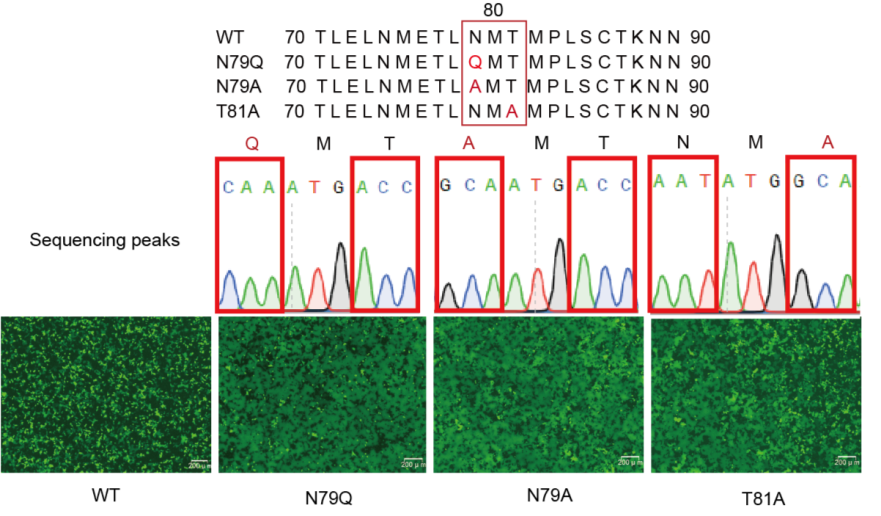 Supplementary Fig. S1 Membrane fusion activity of disruption of the first glycosylation motif by N79Q, N79A, and T81A mutations. HEK293T cells were transfected with LASV WT GPC, LASV N79Q GPC, LASV N79A GPC, and LASV T81A GPC. At 24 h post-transfection, the cells were treated with pH 5.0 acidified buffer for 10 min. Syncytium was imaged 1 h later, scale bars: 200 µm. Data are presented at least three independent experiments.